課題七  瑰麗壯觀的魏晉石窟行程A：雲岡石窟的北魏遺風閱讀以下描述，找出雲岡石窟中對應的石窟，把代表字母填寫在空格內。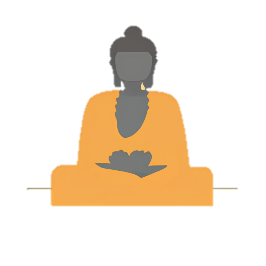 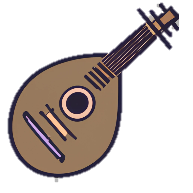 行程B：石刻藝術勝地：龍門石窟圈出適當的答案，完成以下主尊佛像的介紹。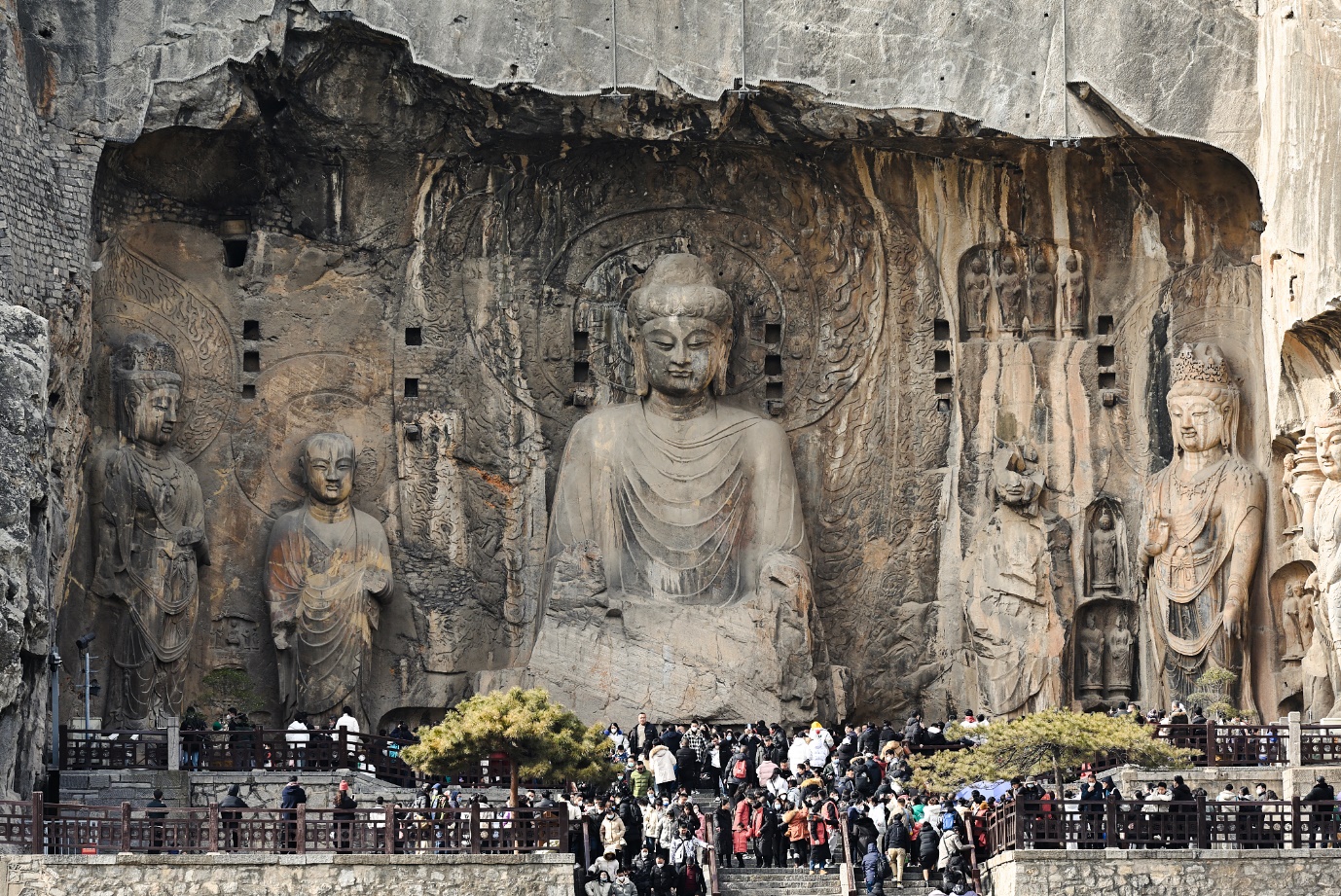  考察地點連結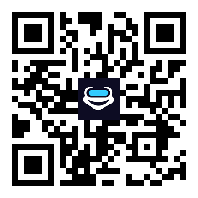     https://b0d2bat0w.wasee.com/wt/b0d2bat0w考察地點連結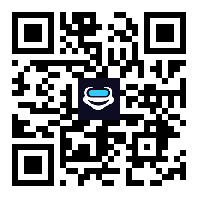    https://b0dmruvxq.wasee.com/wt/b0dmruvxq佛像名稱： 露天大佛  /  洛山大佛  /  盧舍那大佛所在位置： 火燒洞  / 皇甫公窟  /  奉先寺 興建朝代： 北魏  /  唐  /  宋佛像名稱的含義： 光明普照  /  眾生平等  /  因果報應相傳按照哪位人物來建造： 孝文帝  /  武則天  /  宋太祖 身穿架裟樣式： 右袒  /  通肩  /  褒衣博帶